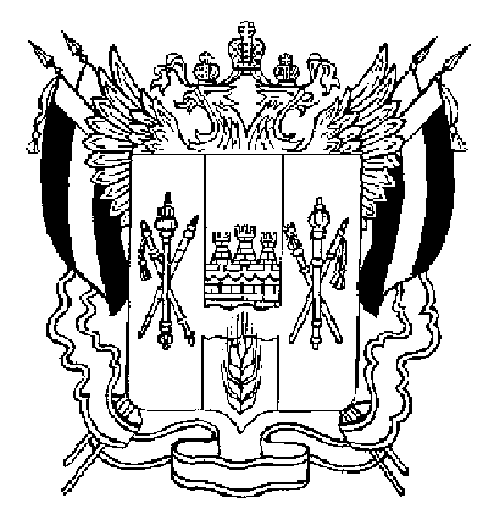 ТЕРРИТОРИАЛЬНАЯ ИЗБИРАТЕЛЬНАЯ КОМИССИЯМЯСНИКОВСКОГО РАЙОНА РОСТОВСКОЙ ОБЛАСТИПОСТАНОВЛЕНИЕ20 августа  2021 г.                             	                    			      	№ 31-3	с. ЧалтырьОб утверждении текста избирательного бюллетеня, числе избирательных бюллетеней, изготавливаемых для голосования  на выборах депутатов Собрания депутатов Калининского сельского поселения Мясниковского района Ростовской области пятого созыва по Калининскому многомандатному избирательному округу № 1 В соответствии с пунктом 4 статьи 63 Федерального закона от 12.06.2002 № 67-ФЗ «Об основных гарантиях избирательных прав 
и права на участие в референдуме граждан Российской Федерации»,  частью 11 статьи 56 Областного закона от 12.05.2016 № 525-ЗС «О выборах и референдумах в Ростовской области»,Территориальная избирательная комиссия Мясниковского района Ростовской области ПОСТАНОВЛЯЕТ:1. Утвердить:	 1.1. Текст избирательного бюллетеня для голосования на выборах депутатов Собрания депутатов Калининского сельского поселения Мясниковского района Ростовской области пятого созыва по Калининскому многомандатному избирательному округу № 1  согласно приложению № 1.1.2. Число избирательных бюллетеней, изготавливаемых для голосования на выборах депутатов Собрания депутатов Калининского сельского поселения Мясниковского района Ростовской области пятого созыва по Калининскому многомандатному избирательному округу № 1  согласно приложению № 2.1.3. Состав Рабочей группы Территориальной избирательной комиссии Мясниковского района Ростовской области по контролю за изготовлением и передачей избирательных бюллетеней для голосования на выборах депутатов Собрания депутатов Калининского сельского поселения Мясниковского района Ростовской области пятого созыва по Калининскому многомандатному избирательному округу № 1  согласно приложению № 3.2. Разместить настоящее постановление на странице Территориальной избирательной комиссии Мясниковского района Ростовской области в информационно-телекоммуникационной сети «Интернет».Председатель комиссии	                       			Т. В. ГизгизовСекретарь комиссии 		   	                             	  	Т. Д. Читахян Приложение № 2к постановлению Территориальной избирательной комиссииМясниковского района Ростовской областиот 20 августа 2021 г. № 31-3Число избирательных бюллетеней, изготавливаемых для голосования на выборах депутатов Собрания депутатов Калининского сельского поселения Мясниковского района Ростовской области пятого созыва по Калининскому многомандатному избирательному округу № 1Приложение № 3УТВЕРЖДЕНк постановлению Территориальной избирательной комиссииМясниковского района Ростовской областиот 20 августа 2021 г. № 31-3СоставРабочей группы по контролю за изготовлением и передачей избирательных бюллетеней при проведении выборах депутатов Собрания депутатов Калининского сельского поселения Мясниковского района Ростовской области пятого созыва по Калининскому многомандатному избирательному округу № 1Руководитель рабочей группы:Заместитель руководителя рабочей группы:Члены рабочей группы:Наименование избирательного округаЧислоизбирателейОбщее числоизготавливаемых бюллетенейКалининский  многомандатный избирательный округ № 217241740Гизгизов Тигран Вартеванович-Председатель Территориальнойизбирательной комиссии Мясниковского района Ростовской областиХаспекянАнжелика Ервандовна-заместитель председателя Территориальнойизбирательной комиссии Мясниковского района Ростовской области с правом решающего голосаЧитахянТатьяна Дикрановна-секретарь Территориальнойизбирательной комиссии Мясниковского района Ростовской области с правом решающего голосаТер-Акопов Дмитрий Олегович-член Территориальнойизбирательной комиссии Мясниковского района Ростовской области с правом решающего голосаКовалева Татьяна Алексеевна -член Территориальнойизбирательной комиссии Мясниковского района Ростовской области с правом решающего голоса